Rzymskokatolicka Parafia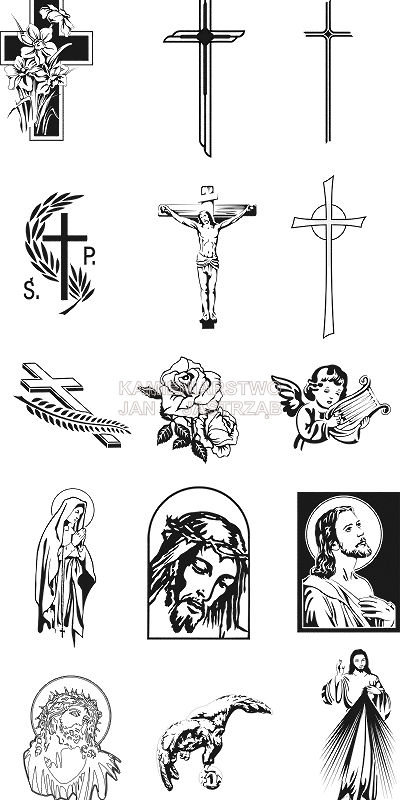 p.w. Miłosierdzia Bożego54-129 Wrocław, ul. Bajana 47aWYPOMINKIMODLITWA ZA ZMARŁYCHPolecam modlitwom Kościoła zmarłychwpis najlepiej drukowanymi literami - zwłaszcza nazwiska;  zapis według wzoru: Jana, Annę, Stanisława, Stanisławę z rodziny Kowalskich......................................................................................................................................................................................................................................................................................................................................................................................................................................................................................................................................................................................................................................................................................................................................................................................................................................................................................................................................................................................................................................................................................................................................................................................................................................................................ulica i numer domu